Manliga bin kallas drönare. De hjälper inte till med något i en bikupan. De kan inte ens äta själva, utan måste matas av arbetarna. Men drönarna är viktiga för ett bisamhälle. De parar sig med drottningen under parningsflykten. Så tillsammans med drottningen ser drönarna till att bina lever vidare. De värmer även upp bikupan med sin ämnesomsättning.En drönare kan inte stickas, eftersom han inte har någon tagg. Du känner igen honom genom hans stora ögon. Drönare är dessutom större än arbetarbina.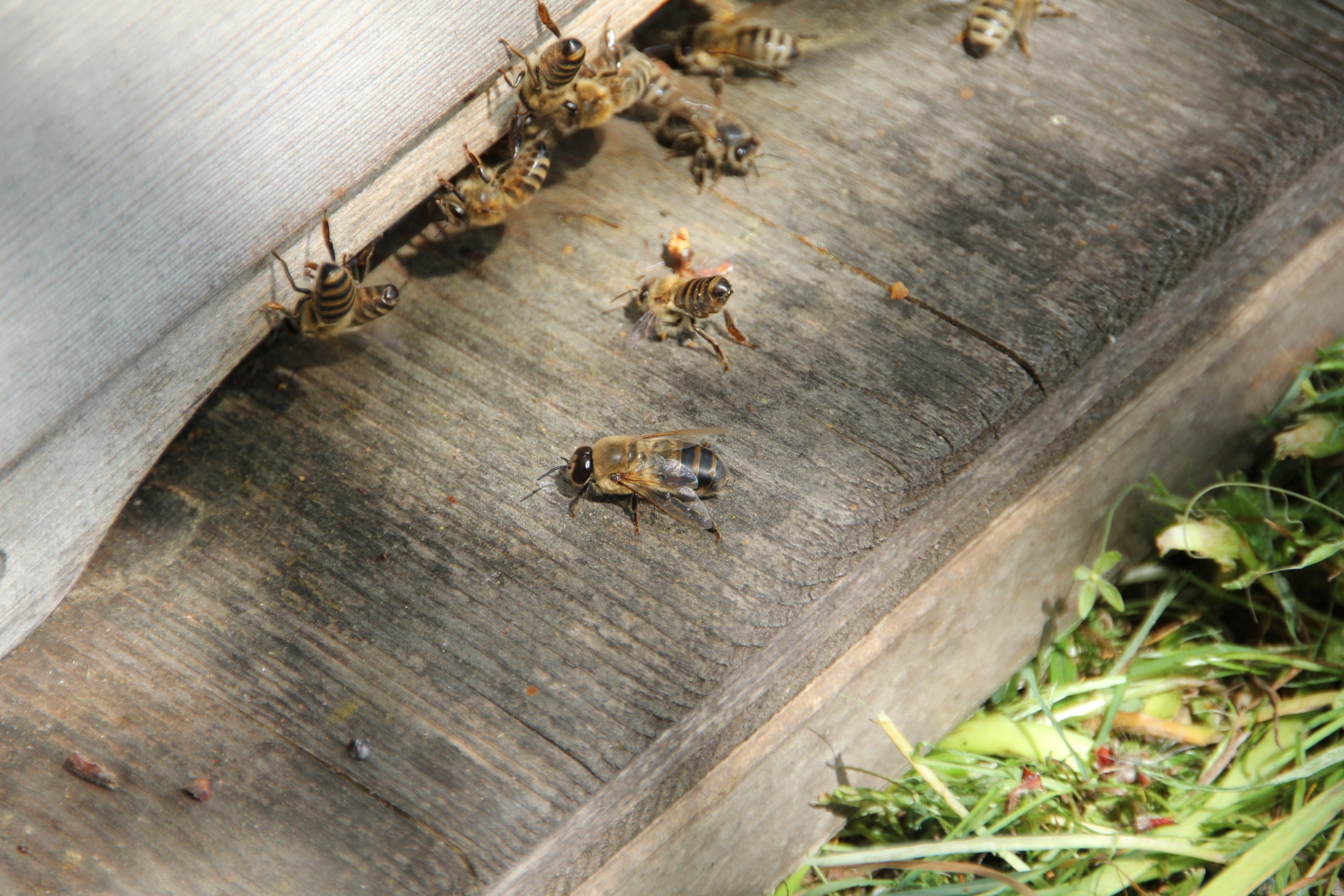 Foto 1: DrönarenI slutet av sommaren kastas alla drönare ur kupan av arbetarna. Detta kallas också  drönarslakten. Arbetarna göra det, eftersom maten måste sparas under vintern. Drönarna har ingen uppgift på vintern. De skulle bara äta och göra slut på honungen fortare. På våren, när bina hitta mat lägger drottningen nya drönarägg. Så börjar det om på nytt.